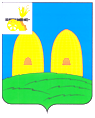 АДМИНИСТРАЦИЯ   ЕКИМОВИЧСКОГО СЕЛЬСКОГО ПОСЕЛЕНИЯРОСЛАВЛЬСКОГО РАЙОНА СМОЛЕНКОЙ ОБЛАСТИП О С Т А Н О В Л Е Н И Е      от  04.02.2021 № 19            В соответствии с Федеральным законом от 2 марта 2007 г. № 25-ФЗ "О муниципальной службе в Российской Федерации", Федеральным законом от 25 декабря 2008 г. № 273-ФЗ "О противодействии коррупции", Указом Президента Российской Федерации от 18 мая 2009 г. № 557 "Об утверждении перечня должностей федеральной государственной службы, при назначении на которые граждане и при замещении которых федеральные государственные служащие обязаны представлять сведения о своих доходах, об имуществе и обязательствах имущественного характера, а также сведения о доходах, об имуществе и обязательствах имущественного характера своих супруги (супруга) и несовершеннолетних детей",Администрация Екимовичского сельского поселенияРославльского района Смоленской областип о с т а н о в л я е т:       1.   Утвердить прилагаемый Перечень должностей муниципальной службы в Администрации Екимовичского сельского поселения Рославльского района Смоленской области, при назначении на которые граждане обязаны представлять сведения о своих доходах, об имуществе и обязательствах имущественного характера, а также сведения о доходах, об имуществе и обязательствах имущественного характера своих супруги (супруга) и несовершеннолетних детей и при замещении которых муниципальные служащие обязаны представлять сведения о своих доходах, расходах, об имуществе  и обязательствах имущественного характера, а также сведения о доходах, расходах, об имуществе и обязательствах  имущественного характера своих супруги ( супруга) и несовершеннолетних детей.        2.    Признать утратившими силу:         -  постановление Администрации  Екимиовичского сельского  поселения Рославльского района Смоленской области от 24.04.2020 № 64 «Об утверждении перечня должностей муниципальной службы, при назначении на которые граждане и при замещении которых муниципальные служащие обязаны представлять сведения о своих доходах, об имуществе и обязательствах имущественного характера, а также сведения о доходах, об имуществе и обязательствах имущественного характера своих супруги (супруга) и несовершеннолетних детей»;        -   постановление  Администрации    Екимовичского сельского поселения Рославльского района Смоленской области от 24.04.2020 № 65 «Об утверждении перечня должностей муниципальной службы, при замещении которых муниципальные служащие обязаны представлять сведения о своих расходах, а также о расходах своих супруги (супруга) и несовершеннолетних детей».           3.  Настоящее постановление вступает в силу со дня его подписания.           4. Настоящее постановление подлежит размещению  на официальном сайте Администрации    Екимовичского сельского поселения Рославльского района Смоленской области  в информационно-коммуникационной сети «Интернет». Глава муниципального образованияЕкимовичского сельского поселенияРославльского района Смоленской области                                        В.Ф.ТюринОб утверждении Перечня должностей муниципальной службы в Администрации Екимовичского сельского поселения Рославльского района Смоленской области, при назначении на которые граждане обязаны представлять сведения о своих доходах, об имуществе и обязательствах имущественного характера, а также сведения о доходах, об имуществе и обязательствах имущественного характера своих супруги (супруга) и несовершеннолетних детей и при замещении которых муниципальные служащие обязаны представлять сведения о своих доходах, расходах, об  имуществе и обязательствах имущественного характера , а также  сведении  о доходах, расходах, об имуществе  и обязательствах имущественного характера своих супруги ( супруга) и несовершеннолетних детей